خطة المادة الدراسية الإلكترونية/المدمجةنموذج طالبالفصل الدراسي:						السنة الدراسية:                                      Course Objectives                                                                                                                  اهداف المساق يهدف المساق ...يهدف المساق ...مخرجات التعلم المستهدفة للمادة وربطها بمخرجات التعلم المستهدفة للبرنامج وأساليب التدريس وأساليب التقييم:بعد الانتهاء من المادة بنجاح يتوقع ان يتمكن الطالب من أن:الجدول الزمني لموضوعات المادة:*  تعلم ذاتي، تعلم بالمجموعات، محاضرات متزامنة، واجبات، مشاريع، زيارات، مختبرات، مشاغل، محاكاة، فيديو،... أساليب التقييم وتوزيع العلامات:مراجع والموارد التعلممتطلبات المساق: المعدات و الاجهزة المطلوبة (كاميرا ، ميكروفون، الخ) يجب ان يتم ادراجهامهارات التكنولوجيا المطلوبةسياسات المادة الدراسية i  سياسة الحضور والغياب: تطبق أنظمة الجامعة فيما يتعلق بالحضور والغياب عن المحاضرات والامتحانات.الحضور اجباري للمحاضرات التفاعلية التي تعطى خلال فترات التعلم عن بعد وتطبق تعليمات الحضور والغياب المعتمدة في حال تجاوز الطالب عدد الغيابات المسموح بهاالأمانة الأكاديمية: الغش أو الانتحال الأدبي هو امر غير مقبول ويعاقب عليهما حسب أنظمة الجامعة من دون تساهل.____________________________  i من الممكن اضافة اية بنود أخرى وفقا لطبيعة المادةUniversity of Petra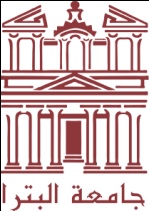 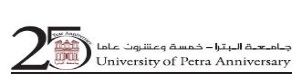 Faculty of ----------------كلية --------------Department of ------------------قسم --------------الساعات المعتمدةنظري/عمليمتطلب مشتركمتطلب سابقاسم المساقرقم المساقأشكال التعلمأشكال التعلمنماذج التعلم □ تعلم كامل الكتروني□ تعلم مدمج 2+1           ☐ 1+1         ☐ 1+2منصة التعلم رابط الدخول للمنصةرابط معلومات للمساعدة على استخدام المنصةبريد الكترونيرقم التلفون الفرعيرقم المكتباسم المدرسالساعات المكتبيةمنصة الساعات المكتبيةرابط الساعات المكتبيةمنسق المساقوصف المساقمخرجات التعلم المستهدفة للمادةمخرجات التعلم المستهدفة للبرنامجأسلوب التدريسأسلوب التقييمأولا: المعرفةأولا: المعرفةأولا: المعرفةأولا: المعرفةثانيا: مهارات التفكيرثانيا: مهارات التفكيرثانيا: مهارات التفكيرثانيا: مهارات التفكيرثالثا: المهارات العمليةثالثا: المهارات العمليةثالثا: المهارات العمليةثالثا: المهارات العمليةرابعا: المهارات الحياتيةرابعا: المهارات الحياتيةرابعا: المهارات الحياتيةرابعا: المهارات الحياتيةرقم الموضوعالأسبوعالموضوعالمصدر التعليميالمهام المطلوبة من الطالبأنشطة التعلم *أسلوب التقييمالعلامةملاحظات (المقاييس / سلم الأداء)المجموع1001-الكتب المقررة :2- المصادر المادية:<< متطلبات  المادة الدراسية  من حيث الفصول الدراسية والمختبرات ومصادر الحاسب الآلي>>3- روابط ومواقع التعلم، خدمات أو أدوات الكترونية التوقيعالتاريخالإسمموافقةمقرر لجنة الخطط الدراسية في القسمعميد الكلية/ رئيس القسم